PÁLÓCZI HORVÁTH ÁDÁM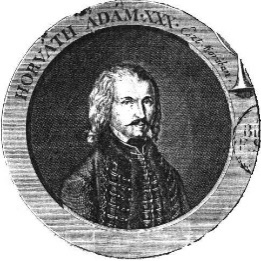 ALAPFOKÚ MŰVÉSZETI ISKOLA8900 Zalaegerszeg, Köztársaság út 2/A. Telefon/fax: 92/596-375e-mail: paloczi@edu.hu		www.zegzene..huKedves Szülők! Kedves Gyerekek!A következő tanévre nagy szeretettel várjuk a zenélni, énekelni szerető fiatalokat. Az idei évben a járványügyi helyzet miatt egyszerűen el lehet érni intézményünk jelentkezési lapját, hiszen az alábbi online űrlap kitöltésével, majd elküldésével már fel is veheti velünk a kapcsolatot. A jelentkezési lap visszaküldésével gyermeke tanulói jogviszonnyal rendelkezik majd a Pálóczi Horváth Ádám Alapfokú Művészeti Iskolával a 2021/2022-es tanévtől.Kérjük, figyelmesen olvassa el a dokumentumokat és annak megfelelőt szíveskedjék kitölteni, majd a zeneiskolazeg@gmail.com e-mail címre visszaküldeni. Lehetősége van postai úton is elküldeni (8900 Zalaegerszeg, Köztársaság út 2/a, Pálóczi Horváth Ádám AMI).Információk: Leendő 1. osztályosok, 2. osztályosok számára szolfézs előképző osztályt indítunk heti 2*45 percben, ahol megtanulják a zenei alapokat, előkészítve a hangszeres tanulmányokhoz szükséges kottaolvasást. (Szolfézs előképzőkben hangszer tanulás nincs, de ha választana hangszert, üres hely esetén lehetséges.)Hangszeres tanulmányokat az általános iskola 3. osztályától ajánljuk, heti 2*30 perc az óra időtartama, melyhez a kötelező tantárgya szolfézs heti 2*45 percben.Választható hangszerek:szolfézs előképző (hangszeroktatás még nincs), zongora, hegedű, cselló, trombita, harsona, tuba, kürt, fuvola, klarinét, furulya, szaxofon, gitár, ütő, magánének(14 év felett ajánlott), népi hangszerek(népi hegedű, citera, népi bőgő, népi ének, népi furulya)Fontos tudniuk, hogy intézményünkben az oktatás térítési díj megfizetése mellett vehető igénybe!Minden esetben ingyenes az oktatás a hátrányos, halmozottan hátrányos, a testi, érzékszervi, középsúlyos és enyhe értelmi fogyatékos, továbbá az autista tanulók részre az első alapfokú művészetoktatásban való részvétel. Amennyiben kérdésük van, kérjük, írják meg emailben a zeneiskolazeg@gmail.com címre, vagy érdeklődhetnek telefonon 30/315-7277, 92/596-375. Intézményünk weblap címe: www.zegzene.huEgyüttműködésüket köszönjük!Zalaegerszeg, 2021.05.10.                                                                Győrffyné Könczöl Tímea                                                                intézményvezető2. számúÚj tanulók jelentkezése a 2021/2022-es tanévre(tanulói jogviszonnyal még nem rendelkező új diákok számára)Beküldési határidő 2021. augusztus 15.Jelentkező/tanuló neve:……………………………………………………………………….Oktatási azonosító száma (11 számjegy, diákigazolványon található, az óvodában kiállított szakvéleményen is szerepel):………………………………………………............................Születési hely, idő:……………………………………………………………………………Állampolgársága:……………………………………………………………………………….Anyja születéskori neve:………………………………………………………………………..Gondviselő neve:………………………………………………………………………………...Gondviselő telefonszáma:……………………………………………………………………….Lakcíme:…………………………………………………………………………………………A tanuló közismereti iskolája:…………………………………………………………………
     osztálya a következő tanévben: ……………Szülő email címe:………………………………………………………………………………..A felsorolt hangszerek közül egyet válasszon, amelyikre jelentkezik!(aláhúzással vagy X-el jelölje)szolfézs előképző (hangszeroktatás nincs)zongorahegedűcsellótrombitaharsonatubakürtfuvolaSzülői nyilatkozat1. Alulírott szülő kijelentem, hogy ………………………................ nevű gyermekem a Pálóczi Horváth Ádám Alapfokú Művészeti Iskola beiratkozott tanulója, másik alapfokú művészeti iskolában, művészeti képzésben                      részt vesz                     nem vesz részt                          (A megfelelőt kérjük aláhúzni)Amennyiben részt vesz:…………………………………………………………………………A másik iskola neve, címe:……………………………………………………………………..Művészeti ág:……………………………………………………………………………………2.  Nyilatkozom, hogy gyermekem után, a 2021/2022-es tanévben a Pálóczi Horváth Ádám Alapfokú Művészeti Iskolában, klasszikus zeneművészeti ágon, ………………………. tanszakon (hangszeren) az alábbi díjfizetéssel kívánom a művészeti képzést igénybe venni:              térítési díj ellenében             tandíj fizetéssel                       (A megfelelőt kérjük aláhúzni)3. Alulírott nyilatkozom, hogy gyermekem: rendszeres gyermekgondozási segélyben részesülhátrányos helyzetűhalmozottan hátrányos helyzetűtartós nevelésbe vettérzékszeri, enyhe értelmi fogyatékos, autistaZalaegerszeg, 2021.…………………………….                                                                            ……………………………………………..                                                                                           Gondviselő aláírása